MS Word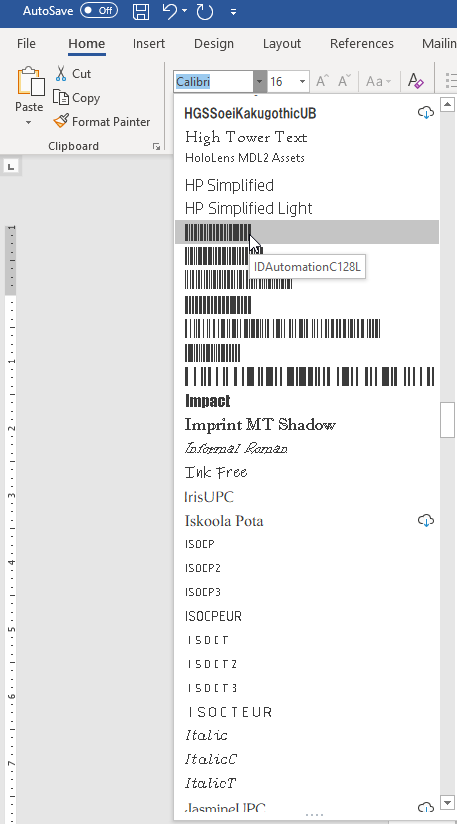 Crystal Reports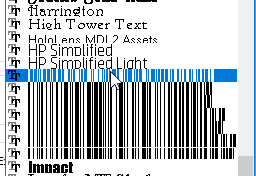 